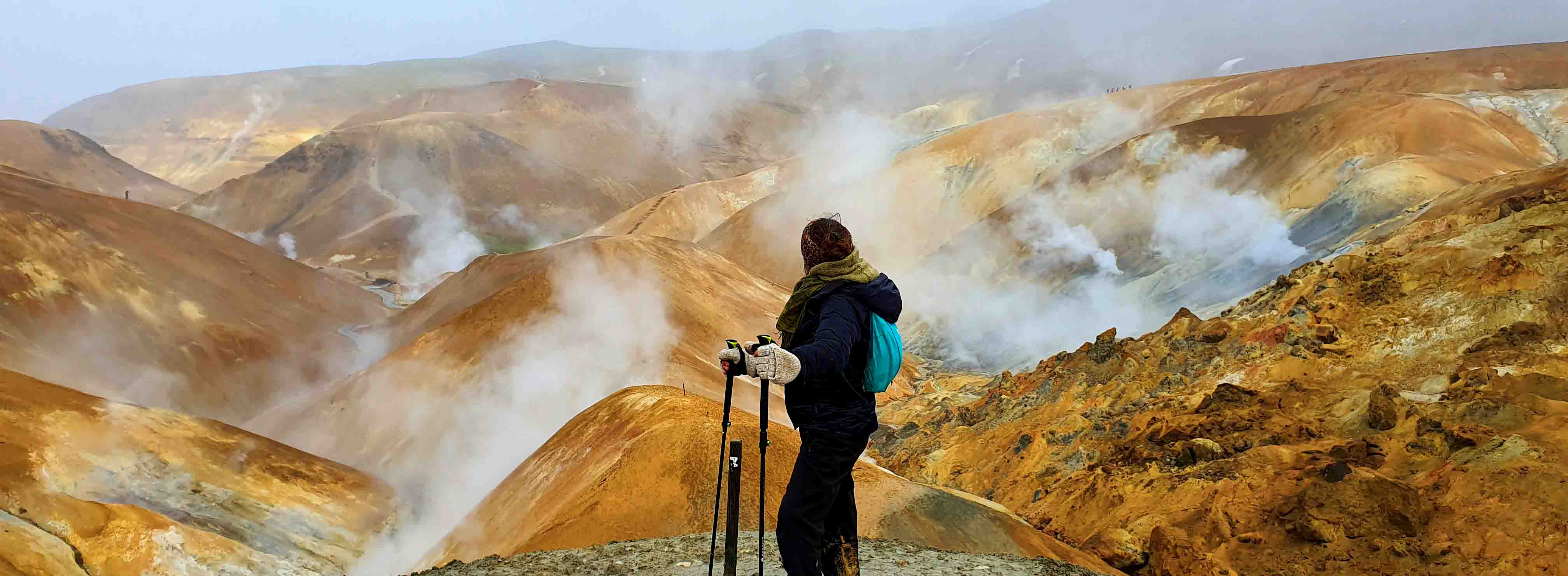 ¿QUÉ TE ESPERA EN ESTE VIAJE?En este viaje podremos acercarnos a los lugares más impresionantes de un territorio conocido como “la isla de hielo y fuego”, un entorno salvaje que alberga la masa de hielo más grande de Europa y que esconde al tiempo una actividad geotérmica propia de un terreno aún en formación.En nuestro camino podremos contemplar las imponentes lenguas glaciares del Vatnajokull, la mayor masa de hielo de toda Europa, deslizándose en un paisaje volcánico. Contemplaremos también la zona de Geysir, el surgimiento que ha dado nombre a este fenómeno en todo el mundo, admiraremos las más espectaculares cascadas, como Gullfoss o Skógafoss, visitaremos el lago cubierto de icebergs Jokulsárlón y nos bañaremos en las más increíbles aguas termales naturales de Landmannalaugar.Además, podremos visitar el Parque Nacional de Skaftafell, que se incluye en el Parque Nacional del Vatnajokull, el glaciar más grande de Europa, recorriendo a pie algunas de las más bellas rutas de todo el país. Después nos adentraremos en el Fjallabak, las Tierras Altas de Islandia, en nuestro vehículo tracción 4x4, gracias al cual alcanzaremos uno de los lugares más fotografiados de la isla: la increíble zona de Landmannalaugar y la impresionante zona geotérmica de Kerlingarfjoll.Fechas 2024JulioDel 30 junio al 7 julioPLAN DE VIAJEDía 1. Vuelo desde España a KeflavíkVuelo desde Madrid o Barcelona con destino a Keflavík. Traslado o flybus desde el aeropuerto internacional Leif Eriksson hasta el alojamiento.Los vuelos directos desde España son nocturnos, llegando de madrugada.Noche en albergue/apartamento en las cercanías de Keflavík.Día 2. Círculo de Oro - HveravellirDe camino hacia las Tierras Altas de Islandia, visitaremos el Parque Nacional de Thingvellir situado en un precioso valle que sirvió de punto de encuentro para el primer Parlamento islandés, siendo así probablemente el lugar históricamente más importante de Islandia. La dorsal oceánica que separa Europa de América produjo en esta zona un importante rift volcánico, dando lugar a la aparición de fallas tan impresionantes como Almannagjá y su profundo cañón.Nos dirigiremos a la zona de Geysir, lugar del famoso surgimiento de aguas termales que ha dado nombre de géiser a este fenómeno de la naturaleza en todo el mundo. Observaremos como Strokkur, hermano del colapsado géiser original,  erupciona cada 6/8 minutos expulsando una columna de agua de entre 15 a 30 metros de altura.Desde allí visitaremos la que probablemente es la catarata más renombrada de Islandia, Gullfoss, situada en un lugar donde el río Hvitá desploma un impresionante cañón tallado en roca volcánica. Esta cascada cuenta con una caída total de 32 metros repartidos en dos tramos. Aquí podremos contemplar, en los días soleados, los colores del arco iris dibujado en la cortina de agua y además nos podremos acercar al borde para verla en todo su esplendor.Atravesaremos las Tierras Altas islandesas, de camino a Hveravellir, una zona geotérmica situada en el medio de la isla, donde podremos darnos un baño, mientras tenemos unas extraordinarias vistas del Langjokull.  Un terreno mágico e increíble.Noche en refugio.	Día 3. Trekking de KerlingarfjollKerlingarfjoll es uno de los lugares más mágicos e increíbles del interior de Islandia. Menos conocido que otras zonas, se trata de una región con una tremenda personalidad propia, donde podremos encontrar abundante nieve y disfrutar de una belleza paisajística extrema. Realizaremos un trekking, de unas 4 o 5 horas de duración, ascendiendo y descendiendo por diferentes caminos de Asgardur a Hveradalir.Hveradalir tiene una gran actividad geotérmica, generadora de numerosas fumarolas y ríos de agua caliente natural, con montañas de colores muy especiales que nos harán sentir en otro planeta.Tras el trekking empezamos el traslado a la entrada de Landmannalaugar, siempre en las Tierras Altas. Noche en refugio.Día 4. Landmannalaugar - Tierras Altas de IslandiaNos despertaremos en uno de los más bellos emplazamientos del interior de la isla para dirigirnos hacia Landmannalaugar, conocido por sus paisajes de extrema belleza y por su río de aguas termales rodeado de un magnífico paisaje de postal conformado por montañas de riolita, lava y cumbres de origen volcánico.Nos encontraremos en el área geotermal más grande de toda Islandia, de ahí su nombre “tierra de los hombres donde emanan lagos de agua caliente” o Landmannalaugar. Además de visitar el cráter Ljotipollur con agua en su interior, realizaremos una excursión de día que nos llevará hasta alguna cima cercana donde podremos contemplar los paisajes y los alrededores del volcán Brennisteinsalda.Con impresionantes vistas de los múltiples colores de la riolita, famoso mineral por el cual la zona adquiere esas tonalidades tan especiales, y campos de lava que han hecho mundialmente conocida a Landmannalaugar, la zona está también repleta de cráteres y fumarolas. Para terminar el día, nos relajaremos en el cálido y reconfortante río de agua termal.Noche en refugio en las proximidades de Landmannalaugar.Día 5. Parque Nacional de Skaftafell - VatnajokullEste día nos dirigimos hacia el Parque Nacional de Skaftafell en nuestro vehículo con tracción 4x4 a través de las Tierras Altas, llegando a divisar el Vatnajokull, la masa helada más grande de Europa. El glaciar cuenta con una superficie de 8.200 km cuadrados y ocupa el 8% de la isla. En algunos puntos la capa de hielo llega a alcanzar el kilómetro de espesor.De camino nos encontraremos con el “cañón de fuego” o Eldgjá, el mayor cañón volcánico del mundo con 270 metros de fondo y 600 de anchura en su zona más profunda, además de su preciosa cascada Ofaerufoss, en la que aún pueden apreciarse los restos del puente natural que la cruzaba y que se derrumbó durante el deshielo en 1993.Nos dirigimos hacia Fjadrargljúfur, uno de los cañones más espectaculares del sur, cerca del pueblo de Kirkjubaejarklaustur. Un lugar de fantasía con impresionantes vistas de hasta 100 metros de profundidad y 2 kilómetros de largo, fruto de la erosión del agua glaciar del río Fjadral sobre rocas y palagonitas durante milenios.Noche en albergue/granja/guesthouse. Día 6. Jokulsárlón - KirkjubaejarklausturYa en Skaftafell realizaremos un sencillo trekking que, dependiendo de las condiciones, durará de 2 a 3 horas, donde podremos contemplar las vistas más espectaculares del inmenso Vatnajokull y sus lenguas de hielo. Desde el mirador de Sjónarnipa podemos ver el pico Hvannadalshnúkur que con sus 2.111 metros se erige como la cumbre más alta de la isla, así como el tercer pico Snaebreid, con 2.041 metros. Finalizaremos nuestro camino a los pies de Svartifoss, la afamada cascada en cuyas columnas de basalto está inspirada la iglesia de Reykjavík.Visitaremos el cercano Jokulsárlón, el  fabuloso y mayor lago glaciar repleto de icebergs flotando, el más profundo que visitamos con casi 200 metros. Desde su orilla se pueden avistar focas y aves marinas, dada su cercanía a una gran playa desde donde pueden verse los icebergs saliendo a mar abierto.También veremos una de sus lagunas vecinas menos conocidas, Fjallsárlón. Situada en uno de los lugares más tranquilos de la zona, los grises, blancos, azules y negros del hielo hacen de esta laguna un lugar fantástico con una impresionante caída de lengua glaciar de fondo.Noche en albergue/granja/guesthouse.Día 7. Skógar - Vík - Paseo glaciar - Reserva natural de Dyrhólaey - Cascadas del SurEmprendemos nuestro viaje hacia el sur atravesando uno de los campos de lava más extenso del mundo y la gran superficie de arena Skeidarársandur, donde veremos a nuestro paso el efecto de las erupciones volcánicas.Pararemos en Vik, visitando su legendaria playa negra, flanqueada por sus conocidas columnas de Basalto,  y con una visión perfecta de los gigantes de Reynisdrangar, formaciones marinas de los Trolls que configuran una imagen icónica de la isla.Nos dirigimos a la reserva natural de Dyrhólaey, unos magníficos acantilados proyectados sobre el océano donde anidan los simpáticos frailecillos y otras aves.Para continuar hacia Skógar, visitando primero la impresionante cascada de Skógafoss que, con una caída de 60 metros, es una de las cascadas más grandes del país. Haremos senderismo disfrutando de la vista de los glaciares de Mýrdallsjokull, Eyjafjallajokull y el océano Atlántico.En un día trepidante haremos una excursión con crampones sobre el glaciar Myrdalsjokull de 2-3 horas de duración. Antes de adentrarnos por las laderas del Eyjafjallajokull, glaciar que cubre el volcán del mismo nombre por donde salieron las riadas de lodo y agua caliente durante la erupción del volcán en 2010.Noche en albergue en Reykjavík/apartamento.  Día 8. Vuelo desde Keflavík a EspañaTraslado o flybus hasta el aeropuerto. Vuelo de regreso.Nota importanteEsta ruta es un viaje exclusivo y único de Tierras Polares. Debido a las condiciones meteorológicas, o del estado del terreno, el programa puede sufrir modificaciones y retrasos. Ha de ser considerado como una expedición donde pueden ocurrir circunstancias imposibles de prever, como mal tiempo. Conserva todos los componentes de aventura y descubrimiento presentes en nuestros viajes. El orden de las actividades y el sentido del viaje puede no coincidir con el expuesto.PRECIODesde 2.295€INCLUYE / NO INCLUYEINCLUYEVuelo de Madrid o Barcelona Keflavík, ida y vuelta Equipaje facturado, 20kg. por adulto7 noches de alojamiento durante los días de ruta según programaTodos los traslados durante los días de ruta en vehículo exclusivo para el grupoTodas las excursiones mencionadas en el programaTrekking en Landmannalaugar y kerlingarfjollExcursión en el Parque Nacional de SkaftafellPaseo sobre glaciar con cramponesTodos los desayunos y comidas en los días de ruta salvo las especificadas en ‘No incluye’Todas las cenas salvo las especificadas en ‘No incluye’ Traslados de aeropuerto o Flybus en los días de ruta según programaGuía exclusivo de Tierras Polares de habla española en grupo pequeño de máximo 8 personasSeguro de viaje multiaventuraNO INCLUYETasas aéreas y gastos de gestión gestión (entre 190-290€)Comidas en los días de vuelo y cenas en Keflavík y Reykjavík Traslados a/hasta el aeropuerto fuera de las fechas de esta ruta de Islandia o los del aeropuerto en caso de viaje combinado Islandia-GroenlandiaGastos derivados de la climatología adversa, del retraso de vuelos o incidencias con el equipajeCualquier supuesto no especificado en el apartado ‘Incluye’Propinas del guiaPUNTOS FUERTES DEL VIAJEConocer los lugares más emblemáticos en el entorno natural mejor conservado de Europa, el Círculo de Oro: Geysir, Gullfoss,Thingvellir…Realizar los mejores trekking en los parajes más impresionantes y una caminata con crampones sobre hielo glaciar. Excursiones accesibles e impactantes, acompañados por un guía de habla castellana.Adentrarse al interior de la isla visitando las zonas de Landmannalaugar y kerlingarfjoll con sus bellas montañas de riolita y darse un baño en un río de agua termal.Rodear la costa sur para ver sus acantilados y las lenguas glaciares del Parque Nacional Vatnajokull y los icebergs del lago Jokulsárlón.Admirar todas las cascadas que ofrece el sur y descubrir la reserva natural de Dyrhólaey, lugar donde anidan gran variedad de aves marinas como todo tipo de gaviotas, fulmares y frailecillos.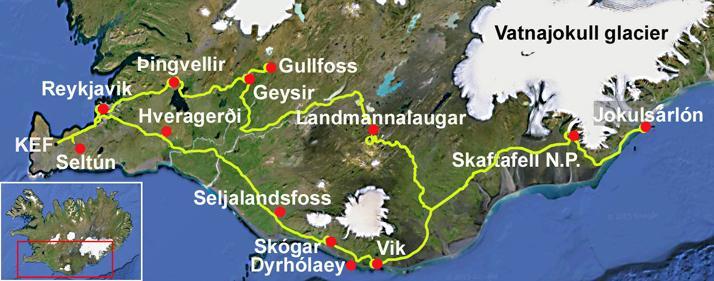 POR QUÉ VIAJAR CON TIERRAS POLARESPIONEROS DE LA AVENTURA EN EL ÁRTICO. Desde 1985, Ramón Larramendi, explorador polar fundador de Tierras Polares, no ha parado de explorar y crear nuevas rutas. Nuestros viajes de aventura a Groenlandia, Islandia, Noruega y Laponia son pioneros en nuestro país.EXPERTOS EN AVENTURA. Nuestros viajes son fruto de la experiencia de casi 30 años en el mundo de la aventura y miles de viajeros que ya han compartido nuestra pasión. Disponemos de logística propia en Groenlandia, Islandia y Noruega que nos permite ofrecer viajes originales a precios muy buenos, con la mayor garantía de adaptación al cambiante medio ártico y donde la seguridad es nuestra prioridad.EMPRESA RESPONSABLE Y COMPROMETIDA. Queremos promover cambios reales y por ello financiamos y organizamos el Proyecto Trineo de Viento, para desarrollar el primer vehículo limpio de investigación científica polar, y SOS Thule, un plan de desarrollo de la mítica región de Thule para impedir que se pierda una cultura milenaria. Cuando viajas con nosotros apoyas estos proyectos.GRUPOS REDUCIDOS. Nuestros grupos suelen ser de 8 viajeros. Nuestro estilo es casi familiar, flexible, con un ambiente de colaboración y participación como si de un grupo de amigos se tratase, con muchas ganas de pasarlo bien.  DESCUENTO SI YA HAS VIAJADO CON NOSOTROS de un 2% si haces tu 2º o 3º viaje, un 3% si es tu 4ª o 5ª vez...y si son más veces, condiciones muy especiales. PRECIOS SIN SORPRESAS. Incluimos en nuestros ajustados precios prácticamente todos los gastos y actividades de aventura de tu viaje, y si viajas solo no tendrás que pagar más.UNA GRAN COMUNIDAD VIAJERA. Con decenas de miles de viajeros, nuestro Facebook es una de las mayores comunidades de viajes que existen en nuestro país; un lugar donde compartir, informarte o ganar premios polares facebook.com/tierraspolaresviajesinstagram.com/tierraspolares/INFORMACIÓN IMPORTANTE SOBRE ESTE VIAJECondición físicaNo se requieren condiciones físicas especiales para llevar a cabo este viaje. Basta con contar con una forma física normal y no tener dolencias físicas que impidan realizar los trekkings,  tener ganas de realizar una ruta en un entorno natural. La marcha más larga dura 4-5 horas.Tipo de viaje y nivel Viaje  de  aventura.  Nivel  medio.  El  viaje  tiene  un  nivel  accesible  para  todo  el  mundo  pero  hay  que ir  mentalizado  para  pasar  una  semana  en  un  entorno  natural  donde  las  condiciones  pueden variar dependiendo del clima, los vientos, la lluvia, el entorno…Las actividades Todas las actividades programadas están pensadas para un nivel de iniciación, no necesitan experiencia previa y son voluntarias.Durante la ruta podremos realizar de un modo sencillo diversas actividades que representan el espíritu de la isla como caminar por un glaciar con crampones, un paseo sobre el hielo sin dificultad ni riesgo, o hacer los mejores trekking y excursiones en diversos terrenos...Trekking, excursiones y senderismoLos trekking tienen una dificultad media. Las rutas se realizan por senderos que varían desde buena traza a prácticamente desaparecer.Hay jornadas de trekking que oscilan entre las 2 y las 5 horas de marcha a un ritmo suave, con paradas frecuentes. El guía adaptará el ritmo en función del grupo y de las condiciones climatológicas.Siempre habrá que llevar una mochila de día donde llevar el picnic, ropa de abrigo, chubasquero, pantalón de agua o la cámara fotográfica necesarios para cada una de las excursiones.El peso de la mochila para los trekking depende de lo que cada viajero decida llevar consigo.Los vehículosNuestro viaje se realizará en un vehículo de 9 plazas con tracción 4x4, ideal para descubrir la isla de un modo ligero, familiar, flexible y diferente, totalmente idóneo para las carreteras de Islandia.Se recomienda llevar una bolsa de viaje o mochila con el equipaje, nunca una maleta rígida. Para realizar más cómodamente el viaje, y al disponer de un espacio limitado en el vehículo, es importante llevar un equipaje de tamaño moderado.Relación de kilómetros aproximados:Día 1:     7km             Día 5:   138km           Día 2: 231km             Día 6:   298km           Día 3: 235km             Día 7:   220km           Día 4:   62km             Día 8:     50km           Tamaño del grupoLos viajes se realizan en grupos reducidos de 8 personas acompañadas por un guía. Los viajeros reservan su plaza, independientemente del número que sean, y Tierras Polares va uniéndolos al grupo hasta llegar al máximo de 8 integrantes. Este tamaño reducido del grupo propicia un trato estrecho y casi familiar entre sus miembros, creándose un excelente ambiente. El grupo puede estar formado por personas de diferentes nacionalidades con guía de habla castellana. Aunque en general los grupos se suelen completar, en caso de no llegar a un mínimo de 4 viajeros se podrá aplicar un suplemento que se informará previamente al viajero en tal caso.Clima, temperatura y horas de luzLas temperaturas en verano son bastantes agradables. Si bien el tiempo suele ser bueno, por la experiencia sabemos que es impredecible y puede ser muy cambiante, por lo que es conveniente estar preparados para la lluvia o el viento en un ambiente fresco, con temperaturas que oscilan aproximadamente entre los 8ºC y hasta los 15ºC en días soleados.Julio 22-18 horas de luz.
Sol de medianoche, auroras boreales y avistamientos de avesEn verano, entre los meses de junio y julio, podemos ser testigos del sol de medianoche, disfrutando del sol prácticamente las veinticuatro horas del día. En cuanto a las auroras boreales, son un fenómeno excepcional que aparece desde finales de verano. Con mucha suerte y adecuadas condiciones se pueden ver ya a finales del mes de agosto. En septiembre, al haber más horas de oscuridad, las posibilidades de ver las luces del norte son más altas. Para ver auroras es importante que contemos con suficiente oscuridad, cielos despejados y una buena actividad de vientos solares. A modo de información debemos tener en cuenta que en lo referente al avistamiento de aves, la mayoría de ellas comienza su proceso migratorio a mediados-finales de agosto. Esto dificultará en cierta medida su avistamiento a partir de esas fechas.Edad mínima recomendadaLa edad mínima que recomendamos en esta ruta es de 15 años .Todos los menores de 18 deberán estar acompañados, en todo momento, por sus padres o tutores legales.La alimentación Durante los días de excursión, por el día llevaremos una dieta tipo picnic y por la noche se cocinará en los alojamientos con comidas planteadas por el guía y que preparará en colaboración con los viajeros. Este tipo de viaje de aventura implica un mínimo de espíritu de grupo y colaboración por parte del viajero.A continuación os indicamos un listado de posibles comidas que podemos encontrar a lo largo de la ruta:Desayuno: café, té, infusiones, cacao, leche en polvo, galletas, pan, mermelada, muesli, cereales... Comida (tipo picnic): embutidos variados, conservas, chocolate, frutos secos, galletas, barritas energéticas, sopas, té caliente… Cena: guisos elaborados en los alojamientos con productos locales como carne o pescado, arroces o pasta, ensaladas, fruta, postres… Las tareas comunes Esta aventura, como todas las de Tierras Polares, tiene un espíritu de colaboración, camaradería y trabajo en equipo, en el que valoramos sobre todo el buen humor, el buen ambiente y la tolerancia hacia los compañeros. El guía dirigirá todas las operaciones comunes pero las actividades se harán entre todos. Algunas tareas como cargar el vehículo, preparar la comida, fregar los platos, hacer compras u otras tareas que sean necesarias, se realizan por igual entre todos los participantes, incluido el guía.Los alojamientos Es necesario llevar saco de dormir de protección  5-10º.AlberguesLas habitaciones serán compartidas con literas, baños y duchas comunes. La cocina y el comedor están equipados. En algunos casos el alojamiento se hará en apartamentos exclusivos para el grupo pero del mismo estándar que los albergues.Refugios de montaña 3 nochesEn todos los refugios es necesario usar el saco de dormir. Recomendamos que el saco tenga una temperatura de confort de 5º a 10ºC. Dormiremos en literas dobles o camas corridas y, en ocasiones, dependiendo del espacio disponible, podremos hacer uso individual de las mismas. Las habitaciones son comunes y mixtas. Cuentan con cocina equipada, así como aseos compartidos con agua corriente en otra estancia exterior al refugio. Las duchas también se encuentran en un edificio adyacente. En los refugios no hay acceso a toma eléctrica por lo que recomendamos llevar baterías externas.El terreno, los caminos Casi todos los trayectos a pie se realizarán por caminos, si bien el terreno es variado: rocas sueltas, piedra y arena volcánica, tundra, ríos y torrenteras. Los desniveles son moderados, ascendiendo hasta un máximo de 800-900 metros de desnivel. Es necesario prestar atención a los cruces de ríos y atender las indicaciones del guía, ya que hay lugares que pueden ser complicados y otros de paso fácil y seguro. Esta ruta puede ser realizada en el sentido descrito o en el inverso. El guía La misión del guía es mostrar el camino al grupo a través de la ruta, guiar en los trekking y las actividades, coordinar las tareas comunes como la preparación de la comida, conducir, velar por la seguridad de sus participantes y solucionar las posibles incidencias que se puedan originar, pudiendo cambiar la ruta si lo estima necesario.Ramón Larramendi y Tierras Polares, pioneros de la aventura en IslandiaRamón Larramendi, fundador de Tierras Polares, comenzó su andadura polar en 1985 con la expedición Transislandia85. Cuando en España prácticamente nadie soñaba con viajar a los Polos, Ramón emprendía su primera aventura sobre los hielos perpetuos, realizando una travesía con esquís y pulkas de 450 km a través de los tres glaciares más importantes de Islandia, que le convirtieron ya a sus 19 años en el primero en realizarla a nivel mundial. Todavía hoy es la expedición española más importante realizada en Islandia. Ese fue el comienzo de una frenética actividad de expediciones por todo el ártico que le llevarían de los 20 a los 23 años a ser el primer español en realizar el cruce de Groenlandia de este a oeste con esquís y la navegación en kayak de los 2.500 Km de costa noruega.Ramón llegó a Islandia en un mercante hace casi 30 años, cuando apenas unos cientos de españoles se aventuraban a visitar la isla, y ya entonces despertó su interés el crear rutas en un lugar donde no había apenas turismo. En la actualidad nuestros viajes en Islandia son fruto de la experiencia de todos estos años y miles de viajeros que han viajado con nosotros y compartido nuestra pasión por la aventura. Tierras Polares opera directamente sus rutas sobre el terreno, sin intermediarios, para ello disponemos de una gran red logística propia en la isla, que nos permite ofrecer viajes originales a precios muy buenos y con la mayor garantía de adaptación al cambiante medio ártico. La seguridad es nuestra prioridad. La pasión y el entusiasmo de nuestros guías, combinada con su trato sencillo, es nuestra marca.Tierras Polares fue creada por Larramendi tras completar la Expedición Circumpolar 1990-93, un viaje de exploración de 14000 Km en trineo de perros y kayak desde Groenlandia hasta Alaska durante tres años continuados de viaje. Esta expedición, realizada por él con tan solo 24 años, está considerada la expedición española más importante del S.XX y fue merecedora de un extenso artículo en la edición mundial de National Geographic en 1995. La idea de Ramón, al crear Tierras Polares, era compartir la enorme riqueza de su experiencia creando un tipo de agencia y de viaje inexistente en la época. Una agencia que hiciese accesible sus vivencias y las increíbles maravillas naturales que había disfrutado en el ártico y de ese modo, hacernos más conscientes de la necesidad de preservar ese tesoro todavía intacto con un tipo de viaje de descubrimiento inspirado en el espíritu de la exploración polar. Actualmente en España, un país de escasa tradición polar, las rutas de aventura que él ha creado, se han convertido en la oferta pionera a destinos polares de nuestro país.Larramendi también colabora como especialista polar en programas como Al filo de lo Imposible, como miembro de la expedición de los primeros españoles en llegar al Polo Norte, o con su amigo Jesús Calleja. Su gran pasión por la exploración polar sigue viva en el proyecto “Trineo de Viento”, el primer trineo eólico del mundo, creado e ideado por él, que ha permitido batir récords de velocidad en los rincones más remotos de Groenlandia y la Antártida y que funciona como laboratorio móvil “0” emisiones para las regiones polares.Más información sobre Ramón Larramendi:  ramonlarramendi.comFacebook: /ramonlarramendi/   Twitter: @RamonLarramendi   Instagram: @RamonHLarramendiConcurso de fotografía, vídeo y relato cortoTierras Polares organiza cada año un concurso de fotografía, vídeo y relato corto entre todos los viajeros que hayan realizado alguna de nuestras rutas. Prepara tu cámara y tu imaginación si quieres participar: la foto más divertida, el relato más original o el vídeo que mejor refleje vuestro espíritu de exploración pueden ser los ganadores. Las bases del concurso serán publicadas en www.tierraspolares.es y os mantendremos informados para que todos podáis participar.INFORMACIÓN ÚTIL PARA EL VIAJERODesfase horario Dos horas menos en Islandia que en España peninsular. Idioma El islandés una lengua germánica, que se ha mantenido muy próxima a la lengua hablada por los antiguos vikingos. La gran mayoría de la gente habla inglés, salvo en granjas y zonas rurales.MonedaCorona islandesa (ISK).Cambio1EUR = 151 ISK (Noviembre 2023Puedes consultar el tipo de cambio actual en: https://www.riacurrencyexchange.es/?pc=tierraspolares, además, es una de las mejores opciones si quieres cambiar dinero antes del viaje. Para residentes en territorio español (Península y Baleares), pueden enviar el dinero a tu casa (lo pides a través de su web, lo pagas y te lo mandan de forma segura), y también puedes recogerlo en una de sus oficinas, reservándose previamente en su web. Introduce en el apartado "Código promocional" el código POLARES y de esa forma disfrutarás además de un descuento especial.Efectivo necesario para el viajeNo es necesario llevar mucho dinero en coronas islandesas ya que casi todos los gastos están incluidos en el precio del viaje. Principalmente se debe tener en cuenta para las cenas no incluidas, souvenir o compras particulares.Tarjetas bancariasEs posible pagar con tarjeta en prácticamente cualquier establecimiento sin importe mínimo. Consulta en tu banco el tipo de cambio y las comisiones aplicadas.Tarjeta Sanitaria Europea Antes de partir es necesario obtener la Tarjeta Sanitaria Europea, que podéis solicitar por internet en la Sede Electrónica de la Seguridad Social, o presencialmente en España, con la antelación suficiente al viaje, acudiendo a un Centro de Atención e Información de la Seguridad Social. Esta tarjeta certifica el derecho de su titular a recibir prestaciones sanitarias, si fuera necesario, durante la estancia en cualquier país de la Unión Europea y también en algunos del Espacio Económico Europeo como Islandia.Electricidad 220V, 50 Hz (igual que en España).Documentos necesariosPasaporte o DNI en vigor. No es necesario visado para ciudadanos miembros de la Comunidad Europea. Es recomendable disponer de ambos documentos.Medicinas
Llevamos un botiquín pero recomendamos llevar artículos de uso personal como medicinas si se sigue algún tratamiento o se es propenso a alguna dolencia en particular y artículos para el cuidado de los pies, como vaselina, tiritas, etc.Vuelos Buscamos la mejor alternativa de vuelos (desde Madrid y Barcelona) teniendo en cuenta la operativa de las compañías aéreas (vuelos directos y/o con escala vía punto europeo), sujetos a disponibilidad en el momento de comenzar con las gestiones.  En los vuelos que hacen escalas en algún punto europeo, en los tramos no conexionados entre aerolíneas, se debe facturar el equipaje de nuevo. En caso de escala en Reino Unido se debe tener el pasaporte en vigor.Equipaje Las compañías aéreas suelen autorizar 20 kg de equipaje facturado, a los que puedes sumar 6 kg en cabina. Recomendamos consultar las limitaciones de equipaje de mano con la aerolínea correspondiente. Es importante llevar un equipaje moderado y nunca rígido, evitando llevar cosas innecesarias, para facilitar las cargas y descargas del vehículo. En caso de que el equipaje se extravíe o se dañe durante un vuelo, es fundamental que se acuda al mostrador de la compañía aérea para reclamar con el código P.I.R (Parte de irregularidad en el equipaje, código de barras que dan en la facturación de la maleta) antes de salir del aeropuerto, requisito necesario para la tramitación por parte de la compañía aérea y para solicitar posible cobertura del seguro y consultar fecha prevista de entrega.Traslados en Islandia en combinaciones ISLANDIA - GROENLANDIALos viajeros que combinan un viaje de Groenlandia con otro de Islandia tienen incluidos los traslados entre los aeropuertos y los alojamientos solamente el primer y último día de la ruta del programa de Islandia.
El viajero deberá hacerse cargo del traslado a/desde los aeropuertos al inicio y al final del viaje de Groenlandia.MATERIAL PROPORCIONADO POR TIERRAS POLARESTierras Polares facilitará el material necesario para la realización de las actividades descritas en el programa.	MATERIAL RECOMENDADO PARA TU VIAJERecomendamos repartir todo el equipaje en 2 bultos:Una mochila o bolsa de viaje (nunca maleta rígida), donde transportar la mayor parte de nuestro equipaje y ropa. Esta se transportará siempre en el vehículo y la llevaremos a nuestro alojamiento cada noche.Una mochila pequeña de día (20-30 litros de capacidad) en la que se llevará agua y el picnic para cada una de las excursiones, crema solar, cámara de fotos, ropa impermeable, etc.Nota: Es muy importante que toda la ropa sea de secado rápido. Por lo tanto el algodón está absolutamente desaconsejado y optaremos por fibras sintéticas, que son las que más rápido secan. La chaqueta impermeable tipo Gore Tex y el pantalón de agua nos permiten realizar las excursiones sin perdernos nada incluso en los días más lluviosos.Cabeza Gorro de lana o forro polar (preferiblemente Windstopper)Bufanda tubular o “buff”Gafas de solCuerpo Dos camisetas térmicas de manga larga Chaqueta de forro polar Anorak acolchado ligero con relleno de fibra o plumasChaqueta impermeable y transpirable de montaña (Goretex u otra membrana similar)Ropa interior y camisetas de fibra sintéticaTraje de baño (para las aguas termales)Pantalones de trekking Pantalones impermeables ligeros Manos Guantes impermeables de esquí o de montaña (Goretex u otra membrana similar) Pies Calcetines finosCalcetines gruesos y altos de fibra sintética o de lana Botas de trekking de caña alta fuertes, impermeables y transpirables (Imprescindibles)Zapatillas de trekking (opcional)Zuecos ligeros tipo “Crocs” o chanclas para estancia en los alberguesSaco de dormirSaco de temperatura confort entre 5º C y 10º C. Artículos de aseo/otros Crema de protección solar y labialTapones para los oídosAntifaz para dormir Toalla sintética (de secado rápido)Botiquín personalEquipo de progresiónMochila de día (20-30 litros)Un par de bastones de trekking (muy recomendable)CantimploraLinterna frontalPrismáticos (opcional, para avistamiento de aves)Nota: Ésta no es una lista exclusiva. Añadir a ella artículos de aseo habituales y ropa cómoda para los alojamientos o en visitas y cenas en las ciudades.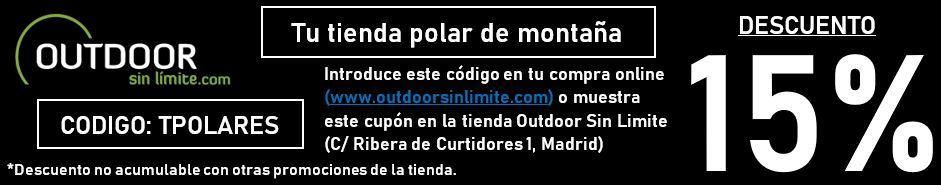 SUGERENCIAS DEL VIAJEA la ida se recomienda llevar en cabina, además de la documentación, la ropa imprescindible repartida entre lo que llevemos puesto y lo que llevemos en el equipaje de mano (en mochila de 20-30 litros): botas y pantalones de trekking, camiseta térmica, forro polar y chaqueta tipo Gore-Tex puestos; pantalones impermeables, gafas, gorro, guantes y otros objetos que te parezcan importantes, en el equipaje de mano. En un caso de extravío o retraso del equipaje, tendrías al menos todo lo necesario para poder comenzar el viaje. El equipaje de mano debe ser de un peso máximo de 6kg y cuyas dimensiones no excedan de 55x40x23 cm. Recomendamos consultar las limitaciones de equipaje de mano con la aerolínea correspondiente.Dónde equiparnosTierras Polares y Ramón Larramendi van equipados en sus expediciones con equipamiento Altus que recomendamos para tu viaje. Si necesitas comprar material, visita nuestra tienda polar Outdoor sin límite online, o en C/ Ribera de Curtidores nº 1 Madrid, y benefíciate de un 15% de descuento con nuestro código: TPOLARESRESERVAS Y FORMAS DE PAGOPara la reserva se debe realizar un depósito del 40% del importe total del viaje. La cantidad restante debe abonarse como mínimo 15 días antes de la salida, si no, consideramos la reserva anulada. El pago se hará mediante transferencia bancaria de tu cuenta corriente personal a la c/c de: VIAJES TIERRAS POLARES BANCO SABADELL: ES53 0081 2042 7800 0334 0741 SWIFT/BIC: BSAB ESBBLA CAIXA: ES65 2100 2281 150200309320SWIFT/BIC: CAIXESBBXXXBANCO POPULAR (TARGO BANK): ES81 0216 0476 13 0600317305 SWIFT/BIC: POHIESMMBBVA: ES29 0182 2015 2802 0162 9312SWIFT/BIC: BBVAESMMEn el apartado “Observaciones” del impreso de transferencia debéis especificar el/los nombres de los viajeros, la fecha y el nombre del viaje (nombre(s)/viaje/fecha). Otras formas de pago: Tarjeta de crédito/débito previa firma de una autorización, que se puede solicitar a la oficina de Tierras Polares y enviarla cumplimentada por fax o por e-mail. O a través del enlace online: https://tierraspolares.es/tpv/tpv-tp.php Tarjeta VISA del grupo GEA. Es imprescindible que enviéis un e-mail a info@tierraspolares.es o un fax de cada transferencia a la oficina (Fax: 91 366 58 94). WhatsApp (663.387.771)El justificante bancario de la transferencia es, a todos los efectos, un documento legal equivalente a una factura.SEGURO DE VIAJETierras Polares, en su labor como organizador de viajes de aventura y expediciones, incluye en el precio un seguro de viaje multiaventura válido para el ámbito europeo diseñado específicamente para el tipo de actividad que desempeña, garantizando a sus viajeros  la total tranquilidad y seguridad durante la realización del viaje. Es necesario advertir, no obstante, que Tierras Polares solo ejerce de intermediario en la contratación del seguro. En caso de tener que realizar cualquier trámite posterior a la contratación de éste, dichas gestiones deberán ser llevadas a cabo directamente entre el viajero y la compañía aseguradora. Tierras Polares no está autorizada a realizar dichas gestiones dado el carácter intransferible de las pólizas contratadas. Invitamos a todos los viajeros a leer atentamente las condiciones y coberturas de la póliza. No son asegurables las personas mayores de 84 años.SEGURO OPCIONAL (AMPLIACIÓN DE CANCELACIÓN) Por otra parte, debido a que tanto las compañías aéreas como los proveedores de servicios tienen condiciones de anulación muy estrictas, Tierras Polares pone a disposición de sus viajeros una póliza especial de gastos de anulación. La formalización de este seguro deberá hacerse en el mismo momento de hacer la reserva del viaje. Consultar con  el personal de la oficina para más información.Condiciones Generales https://tierraspolares.es/wp-content/uploads/2023/12/CONDICIONES_GENERALES_DE_VIAJE_COMBINADO_23-24_DICIEMBRE_2023.pdfFILOSOFÍATierras Polares nace para hacer accesibles a todas las zonas más remotas del Ártico y el Antártico, con un tipo de viaje de descubrimiento inspirado en el espíritu de la exploración polar. Todas nuestras rutas son activas, nos gusta viajar de un modo natural, silencioso, simple y autónomo, a pie, en kayak, con esquíes, perros, canoa, bici… por zonas poco o nada transitadas. Tenemos diferentes niveles y tipos de viaje con propuestas para todos: desde viajes de aventura con trekking suaves realizables por cualquier persona activa amante de la naturaleza hasta viajes de exploración mucho más exigentes. Para ofrecer los mejores viajes diseñamos personal y artesanalmente nuestras propias rutas, que son originales y fruto de una búsqueda constante de los rincones más bellos y las zonas más interesantes. Nos gusta ser pioneros y por ello, en muchas ocasiones, proponemos rutas o zonas que no ofrece ninguna otra agencia del mundo. Organizamos la mayoría de las rutas directamente sobre el terreno. Todo esto implica una enorme complejidad logística cuya resolución vemos como un aliciente, un reto y parte del espíritu de exploración. Nos gusta colaborar estrechamente con la población local. Cuando en muchos lugares del mundo la masificación impide disfrutar plenamente de los rincones más maravillosos de nuestro planeta, el ártico es una bocanada de aire fresco. Un lugar en el que encontrarse a otro ser humano es todavía una alegría por lo poco habitual, y donde la fuerza de la naturaleza salvaje, cada día menos accesible en el resto del mundo, sigue siendo allí omnipresente. Nuestros grupos son pequeños, ya que creemos que, además de la belleza del lugar y lo interesante de la actividad, es igual de importante el espíritu y el tamaño del grupo. Nuestro estilo es casi familiar, flexible, con un ambiente de colaboración, integración y participación como si de un grupo de amigos se tratase, con muchas ganas de pasarlo bien y donde el humor es siempre bienvenido. Los grupos van acompañados por nuestros guías, obsesionados con la seguridad y con la firme intención de que todos y cada una de las rutas que hacemos sea un viaje único y una experiencia inolvidable. Tierras Polares fue creada por Ramón Larramendi tras completar la Expedición Circumpolar 1990-93, un viaje de exploración de 14000 Km. en trineo de perros y kayak desde Groenlandia hasta Alaska durante tres años continuados de viaje, para compartir la enorme riqueza de su experiencia creando un tipo de agencia y de viaje inexistente en la época. Una agencia que hiciera accesible las vivencias que él había tenido y las increíbles maravillas naturales que había disfrutado en el ártico y de ese modo, hacernos más conscientes de la necesidad de preservar ese tesoro todavía intacto.OBSERVACIONESNuestros viajes son activos y es muy importante informarse si el tipo de viaje que se va a realizar así como el nivel de dificultad se ajusta a nuestras expectativas y forma física. Se trata de viajes en grupo en lugares únicos que demandan la necesidad de respeto hacia otras culturas y también a nuestros compañeros de viaje. Las rutas por las que transcurren nuestros viajes son remotas, el estilo de vida puede ser muy diferente al nuestro y los acontecimientos, en su más amplio sentido, mucho menos predecibles que en unas vacaciones convencionales. La naturaleza de nuestros viajes deja por definición una puerta abierta a lo inesperado, y esta flexibilidad -necesaria e imprescindible- va a exigir de ti que te comportes como viajero y no como turista vacacional. Viajar por países cercanos a los polos hace que los itinerarios previstos sean proyectos de intención y no algo inmutable. En nuestro viaje pueden suceder imprevistos debidos a la climatología y los fenómenos naturales del país, como encontrar carreteras cortadas por mal estado de las vías debido a avalanchas, hielo o erupciones volcánicas, ríos muy caudalosos imposibles de vadear, retrasos en vuelos debidos a la climatología o ceniza en el aire, abundantes icebergs o viento fuerte que impidan la navegación. Las condiciones climatológicas y del hielo, la particularidad de unas infraestructuras escasas, los medios de transporte, los retrasos en aviones o barcos y otros factores impredecibles, pueden provocar cambios y requieren cierta flexibilidad. No es habitual que un itinerario sea sustancialmente alterado pero, si fuera necesario, el guía de nuestra organización decidiría cuál es la mejor alternativa a seguir. Nuestros viajes, realizados con anterioridad por nuestro equipo, reflejan un EQUILIBRIO que permite disfrutar de unas condiciones de comodidad generalmente suficientes, con la satisfacción de compartir UN VIAJE ÚNICO. Habrá jornadas realmente placenteras, pero en otras prescindiremos de ciertas comodidades para entrar de lleno en los lugares más inaccesibles y exclusivos. Llegar donde la naturaleza es íntima y grandiosa supone, en ocasiones, pernoctar en lugares sin el confort del mundo occidental o dormir en tiendas de campaña durante varios días, prescindir a veces de la ducha, circular por malas carreteras y pistas polvorientas, o navegar y desplazarnos a bajas temperaturas... Nuestros viajes son para vivirlos comprometidos desde la participación activa y no como espectador pasivo. Al realizar una ruta de VIAJES TIERRAS POLARES no te sentirás un turista más en un circuito organizado tradicional, sino un miembro integral de un viaje lleno de emoción y, a veces, susceptible a lo inesperado y A LA AVENTURA. Esperamos que compartas con nosotros este concepto de viajar. EL VIAJERO DECLARA participar voluntariamente en este viaje o expedición y que es consciente de que participa en un viaje a un país extranjero de características diferentes a su país de origen, recorriendo y visitando zonas alejadas y remotas de un país; con estructura y organización, a todos los niveles, distinta a la que puede estar acostumbrado en su vida habitual. Por tanto EL VIAJERO DECLARA que es consciente de los riesgos que puede correr durante la realización de las actividades descritas (montar a caballo, escalada, glaciares, etc.) y de aquellos sucesos eventuales como pueden ser: fuerzas de la naturaleza, enfermedad, accidente, condiciones de vida e higiénicas deficientes en algunos casos y circunstancias, terrorismo, delincuencia y otras agresiones, etc. Sabiendo el viajero que no tendrá acceso en algunos casos a una rápida evacuación o asistencia médica adecuada o total. EL VIAJERO DECLARA que es consciente del esfuerzo que puede suponer un viaje de estas características, y está dispuesto a asumirlos como parte del contenido de este viaje de aventura, aceptando igualmente el hecho de tener que colaborar en determinadas tareas propias de un viaje tipo expedición como pueden ser a título de ejemplo: desatascar vehículos de cunetas, participar en los montajes y desmontajes de campamentos y otras tareas cotidianas y domésticas propias de un viaje participativo y activo de aventura. Es importante indicar que en un viaje de grupo y característico de aventura, la buena convivencia, las actitudes positivas, buen talante y tolerancia entre los miembros que componen el grupo y ante los contratiempos y dificultades que puedan presentarse son muy importantes para la buena marcha y éxito del viaje, advirtiendo que estos problemas de convivencia pueden surgir. EL VIAJERO ACEPTA VOLUNTARIAMENTE todos los posibles riesgos y circunstancias adversas sobre la base de todo lo expuesto anteriormente, incluidos, enfermedad o fallecimiento; eximiéndose VIAJES TIERRAS POLARES y cualquiera de sus miembros o empleados de toda responsabilidad, a excepción de lo establecido en las leyes por cualquier hecho o circunstancia que se produzca durante el viaje o expedición. EL DISFRUTE Y LA EMOCIÓN DE UN VIAJE DE AVENTURA derivan en parte de los riesgos, dificultades y adversidades inherentes a esta actividad. EL VIAJERO DECLARA Y ACEPTA las condiciones generales y particulares del programa-viaje-expedición y cumple todos los requisitos exigidos para el viaje.Viajes Tierras Polaresinfo@tierraspolares.esTel. +34 91 364 16 89 Atención telefónica: 9:30-14h L-VOficina Online:9-18h Lunes a Jueves, 9-15h ViernesDirección administrativaCava Alta 4 - 28005 Madridwww.tierraspolares.es